Конкурс «Палитра мастера» - для самых маленькихТЕМА: «Хочется весны» - подарок маме.Автор__________________________________________________ Возраст_______________________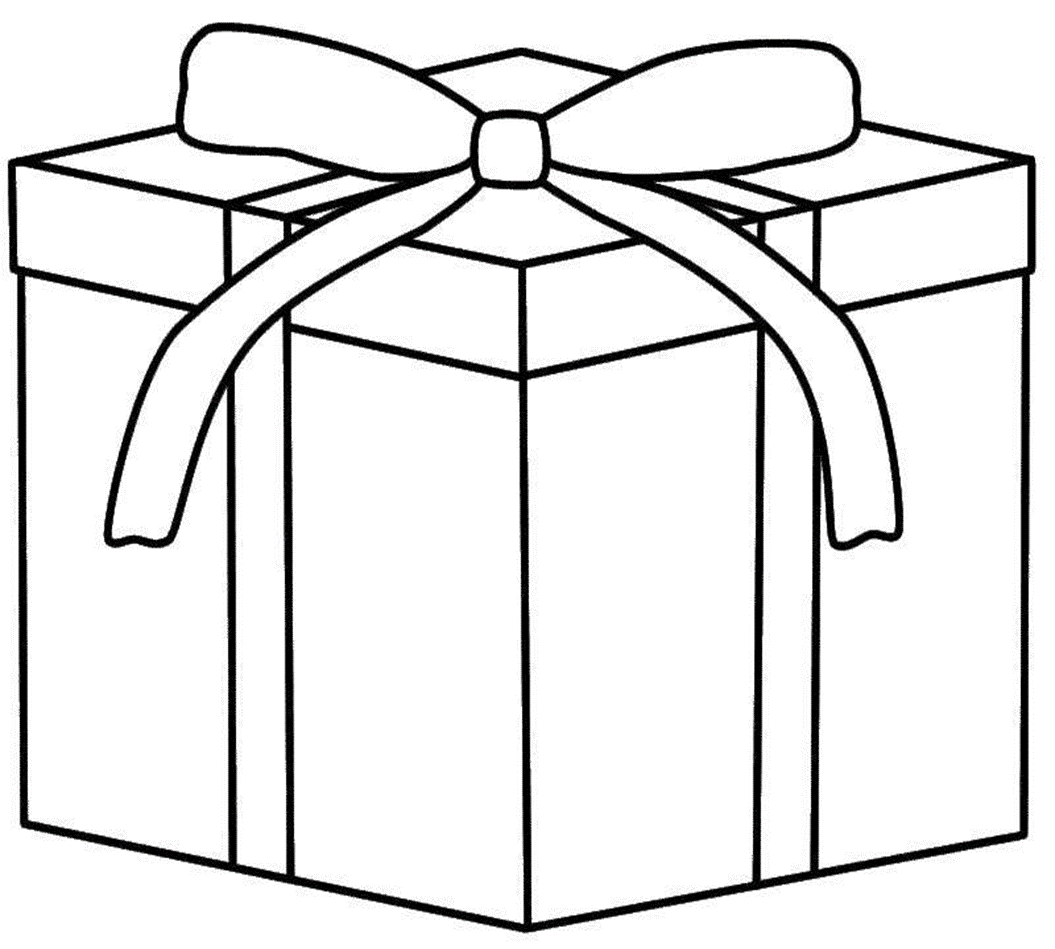 